基本信息基本信息 更新时间：2024-03-26 19:55  更新时间：2024-03-26 19:55  更新时间：2024-03-26 19:55  更新时间：2024-03-26 19:55 姓    名姓    名关涵予关涵予年    龄34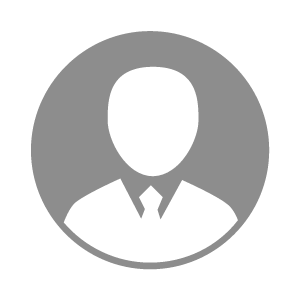 电    话电    话下载后可见下载后可见毕业院校东北农业大学邮    箱邮    箱下载后可见下载后可见学    历本科住    址住    址期望月薪10000-20000求职意向求职意向行政经理,分公司副总经理,分公司总经理行政经理,分公司副总经理,分公司总经理行政经理,分公司副总经理,分公司总经理行政经理,分公司副总经理,分公司总经理期望地区期望地区黑龙江省/齐齐哈尔市|黑龙江省/大庆市|黑龙江省/绥化市|黑龙江省/哈尔滨市黑龙江省/齐齐哈尔市|黑龙江省/大庆市|黑龙江省/绥化市|黑龙江省/哈尔滨市黑龙江省/齐齐哈尔市|黑龙江省/大庆市|黑龙江省/绥化市|黑龙江省/哈尔滨市黑龙江省/齐齐哈尔市|黑龙江省/大庆市|黑龙江省/绥化市|黑龙江省/哈尔滨市教育经历教育经历就读学校：东北农业大学 就读学校：东北农业大学 就读学校：东北农业大学 就读学校：东北农业大学 就读学校：东北农业大学 就读学校：东北农业大学 就读学校：东北农业大学 工作经历工作经历工作单位：泰来天兆猪业有限公司 工作单位：泰来天兆猪业有限公司 工作单位：泰来天兆猪业有限公司 工作单位：泰来天兆猪业有限公司 工作单位：泰来天兆猪业有限公司 工作单位：泰来天兆猪业有限公司 工作单位：泰来天兆猪业有限公司 自我评价自我评价从进去畜牧行业以来，前两年主要负责对外对接政府以及乡镇，沟通关于政府政策。后期负责公司的主营业务销售，及养殖场综合管理和生物安全。从进去畜牧行业以来，前两年主要负责对外对接政府以及乡镇，沟通关于政府政策。后期负责公司的主营业务销售，及养殖场综合管理和生物安全。从进去畜牧行业以来，前两年主要负责对外对接政府以及乡镇，沟通关于政府政策。后期负责公司的主营业务销售，及养殖场综合管理和生物安全。从进去畜牧行业以来，前两年主要负责对外对接政府以及乡镇，沟通关于政府政策。后期负责公司的主营业务销售，及养殖场综合管理和生物安全。从进去畜牧行业以来，前两年主要负责对外对接政府以及乡镇，沟通关于政府政策。后期负责公司的主营业务销售，及养殖场综合管理和生物安全。从进去畜牧行业以来，前两年主要负责对外对接政府以及乡镇，沟通关于政府政策。后期负责公司的主营业务销售，及养殖场综合管理和生物安全。从进去畜牧行业以来，前两年主要负责对外对接政府以及乡镇，沟通关于政府政策。后期负责公司的主营业务销售，及养殖场综合管理和生物安全。其他特长其他特长